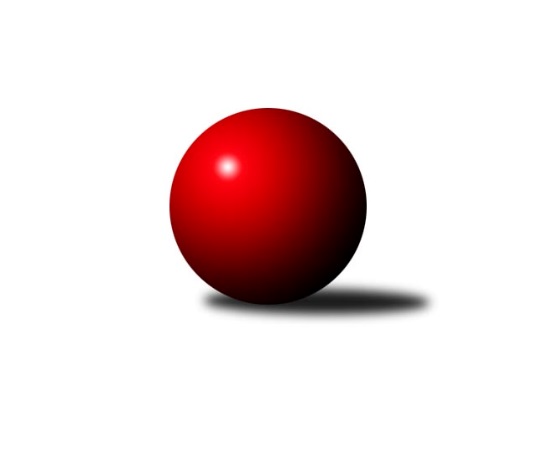 Č.8Ročník 2019/2020	26.4.2024 3. KLM B 2019/2020Statistika 8. kolaTabulka družstev:		družstvo	záp	výh	rem	proh	skore	sety	průměr	body	plné	dorážka	chyby	1.	KK Konstruktiva Praha	8	7	0	1	45.5 : 18.5 	(111.0 : 81.0)	3306	14	2186	1120	26.6	2.	SKK Náchod	8	5	1	2	43.0 : 21.0 	(112.5 : 79.5)	3303	11	2186	1117	26.5	3.	TJ Dynamo Liberec	8	5	1	2	41.0 : 23.0 	(102.5 : 89.5)	3124	11	2092	1032	21.9	4.	Sokol Kolín	8	5	0	3	37.0 : 27.0 	(97.0 : 95.0)	3241	10	2194	1047	30.4	5.	TJ Sokol Benešov	8	4	1	3	35.0 : 29.0 	(97.5 : 94.5)	3295	9	2205	1091	29.1	6.	TJ Tesla Pardubice	8	4	1	3	34.5 : 29.5 	(101.5 : 90.5)	3220	9	2171	1049	32.5	7.	Spartak Rokytnice n. J.	8	3	2	3	31.0 : 33.0 	(105.5 : 86.5)	3225	8	2179	1046	37.6	8.	TJ Kuželky Česká Lípa	8	4	0	4	29.5 : 34.5 	(88.0 : 104.0)	3223	8	2192	1031	33.8	9.	SKK Hořice B	8	2	1	5	26.5 : 37.5 	(88.5 : 103.5)	3274	5	2215	1060	32.9	10.	KK Jiří Poděbrady	8	2	0	6	22.0 : 42.0 	(87.0 : 105.0)	3180	4	2158	1023	36.5	11.	SKK Jičín B	8	2	0	6	19.0 : 45.0 	(78.5 : 113.5)	3110	4	2135	975	45.6	12.	SKK Vrchlabí SPVR	8	1	1	6	20.0 : 44.0 	(82.5 : 109.5)	3182	3	2151	1031	43.5Tabulka doma:		družstvo	záp	výh	rem	proh	skore	sety	průměr	body	maximum	minimum	1.	TJ Dynamo Liberec	5	4	0	1	26.0 : 14.0 	(67.0 : 53.0)	3219	8	3264	3170	2.	TJ Sokol Benešov	5	3	1	1	23.5 : 16.5 	(60.5 : 59.5)	3269	7	3316	3207	3.	Sokol Kolín	3	3	0	0	20.0 : 4.0 	(42.0 : 30.0)	3323	6	3362	3283	4.	KK Konstruktiva Praha	4	3	0	1	21.0 : 11.0 	(57.0 : 39.0)	3223	6	3280	3164	5.	TJ Tesla Pardubice	4	2	1	1	17.0 : 15.0 	(50.5 : 45.5)	3220	5	3292	3153	6.	Spartak Rokytnice n. J.	5	2	1	2	21.0 : 19.0 	(67.0 : 53.0)	3175	5	3235	3099	7.	SKK Náchod	3	2	0	1	16.0 : 8.0 	(41.0 : 31.0)	3348	4	3453	3276	8.	TJ Kuželky Česká Lípa	4	2	0	2	14.5 : 17.5 	(46.5 : 49.5)	3344	4	3401	3242	9.	SKK Hořice B	5	1	1	3	16.5 : 23.5 	(54.0 : 66.0)	3269	3	3349	3202	10.	SKK Jičín B	3	1	0	2	9.0 : 15.0 	(31.5 : 40.5)	3125	2	3134	3113	11.	KK Jiří Poděbrady	4	1	0	3	12.0 : 20.0 	(47.0 : 49.0)	3233	2	3273	3196	12.	SKK Vrchlabí SPVR	3	0	0	3	4.0 : 20.0 	(26.0 : 46.0)	3108	0	3129	3091Tabulka venku:		družstvo	záp	výh	rem	proh	skore	sety	průměr	body	maximum	minimum	1.	KK Konstruktiva Praha	4	4	0	0	24.5 : 7.5 	(54.0 : 42.0)	3327	8	3376	3271	2.	SKK Náchod	5	3	1	1	27.0 : 13.0 	(71.5 : 48.5)	3294	7	3506	3154	3.	TJ Tesla Pardubice	4	2	0	2	17.5 : 14.5 	(51.0 : 45.0)	3220	4	3347	3074	4.	TJ Kuželky Česká Lípa	4	2	0	2	15.0 : 17.0 	(41.5 : 54.5)	3193	4	3263	3106	5.	Sokol Kolín	5	2	0	3	17.0 : 23.0 	(55.0 : 65.0)	3225	4	3331	3161	6.	TJ Dynamo Liberec	3	1	1	1	15.0 : 9.0 	(35.5 : 36.5)	3092	3	3282	2732	7.	Spartak Rokytnice n. J.	3	1	1	1	10.0 : 14.0 	(38.5 : 33.5)	3245	3	3330	3158	8.	SKK Vrchlabí SPVR	5	1	1	3	16.0 : 24.0 	(56.5 : 63.5)	3197	3	3295	3067	9.	TJ Sokol Benešov	3	1	0	2	11.5 : 12.5 	(37.0 : 35.0)	3304	2	3333	3248	10.	SKK Hořice B	3	1	0	2	10.0 : 14.0 	(34.5 : 37.5)	3276	2	3472	3129	11.	KK Jiří Poděbrady	4	1	0	3	10.0 : 22.0 	(40.0 : 56.0)	3167	2	3289	2982	12.	SKK Jičín B	5	1	0	4	10.0 : 30.0 	(47.0 : 73.0)	3107	2	3291	2939Tabulka podzimní části:		družstvo	záp	výh	rem	proh	skore	sety	průměr	body	doma	venku	1.	KK Konstruktiva Praha	8	7	0	1	45.5 : 18.5 	(111.0 : 81.0)	3306	14 	3 	0 	1 	4 	0 	0	2.	SKK Náchod	8	5	1	2	43.0 : 21.0 	(112.5 : 79.5)	3303	11 	2 	0 	1 	3 	1 	1	3.	TJ Dynamo Liberec	8	5	1	2	41.0 : 23.0 	(102.5 : 89.5)	3124	11 	4 	0 	1 	1 	1 	1	4.	Sokol Kolín	8	5	0	3	37.0 : 27.0 	(97.0 : 95.0)	3241	10 	3 	0 	0 	2 	0 	3	5.	TJ Sokol Benešov	8	4	1	3	35.0 : 29.0 	(97.5 : 94.5)	3295	9 	3 	1 	1 	1 	0 	2	6.	TJ Tesla Pardubice	8	4	1	3	34.5 : 29.5 	(101.5 : 90.5)	3220	9 	2 	1 	1 	2 	0 	2	7.	Spartak Rokytnice n. J.	8	3	2	3	31.0 : 33.0 	(105.5 : 86.5)	3225	8 	2 	1 	2 	1 	1 	1	8.	TJ Kuželky Česká Lípa	8	4	0	4	29.5 : 34.5 	(88.0 : 104.0)	3223	8 	2 	0 	2 	2 	0 	2	9.	SKK Hořice B	8	2	1	5	26.5 : 37.5 	(88.5 : 103.5)	3274	5 	1 	1 	3 	1 	0 	2	10.	KK Jiří Poděbrady	8	2	0	6	22.0 : 42.0 	(87.0 : 105.0)	3180	4 	1 	0 	3 	1 	0 	3	11.	SKK Jičín B	8	2	0	6	19.0 : 45.0 	(78.5 : 113.5)	3110	4 	1 	0 	2 	1 	0 	4	12.	SKK Vrchlabí SPVR	8	1	1	6	20.0 : 44.0 	(82.5 : 109.5)	3182	3 	0 	0 	3 	1 	1 	3Tabulka jarní části:		družstvo	záp	výh	rem	proh	skore	sety	průměr	body	doma	venku	1.	KK Jiří Poděbrady	0	0	0	0	0.0 : 0.0 	(0.0 : 0.0)	0	0 	0 	0 	0 	0 	0 	0 	2.	TJ Tesla Pardubice	0	0	0	0	0.0 : 0.0 	(0.0 : 0.0)	0	0 	0 	0 	0 	0 	0 	0 	3.	Sokol Kolín	0	0	0	0	0.0 : 0.0 	(0.0 : 0.0)	0	0 	0 	0 	0 	0 	0 	0 	4.	Spartak Rokytnice n. J.	0	0	0	0	0.0 : 0.0 	(0.0 : 0.0)	0	0 	0 	0 	0 	0 	0 	0 	5.	SKK Vrchlabí SPVR	0	0	0	0	0.0 : 0.0 	(0.0 : 0.0)	0	0 	0 	0 	0 	0 	0 	0 	6.	TJ Sokol Benešov	0	0	0	0	0.0 : 0.0 	(0.0 : 0.0)	0	0 	0 	0 	0 	0 	0 	0 	7.	SKK Jičín B	0	0	0	0	0.0 : 0.0 	(0.0 : 0.0)	0	0 	0 	0 	0 	0 	0 	0 	8.	TJ Dynamo Liberec	0	0	0	0	0.0 : 0.0 	(0.0 : 0.0)	0	0 	0 	0 	0 	0 	0 	0 	9.	TJ Kuželky Česká Lípa	0	0	0	0	0.0 : 0.0 	(0.0 : 0.0)	0	0 	0 	0 	0 	0 	0 	0 	10.	SKK Hořice B	0	0	0	0	0.0 : 0.0 	(0.0 : 0.0)	0	0 	0 	0 	0 	0 	0 	0 	11.	SKK Náchod	0	0	0	0	0.0 : 0.0 	(0.0 : 0.0)	0	0 	0 	0 	0 	0 	0 	0 	12.	KK Konstruktiva Praha	0	0	0	0	0.0 : 0.0 	(0.0 : 0.0)	0	0 	0 	0 	0 	0 	0 	0 Zisk bodů pro družstvo:		jméno hráče	družstvo	body	zápasy	v %	dílčí body	sety	v %	1.	David Stára 	SKK Náchod 	7	/	7	(100%)	20.5	/	28	(73%)	2.	Jan Adamů 	SKK Náchod 	7	/	7	(100%)	19	/	28	(68%)	3.	Michal Talacko 	TJ Tesla Pardubice  	6	/	7	(86%)	19.5	/	28	(70%)	4.	František Obruča 	TJ Dynamo Liberec 	6	/	7	(86%)	18.5	/	28	(66%)	5.	Jakub Wrzecionko 	KK Konstruktiva Praha  	6	/	8	(75%)	20	/	32	(63%)	6.	Roman Žežulka 	TJ Dynamo Liberec 	6	/	8	(75%)	17.5	/	32	(55%)	7.	Jiří Baier 	SKK Hořice B 	5	/	6	(83%)	13	/	24	(54%)	8.	Jiří Slabý 	TJ Kuželky Česká Lípa  	5	/	7	(71%)	17.5	/	28	(63%)	9.	Václav Posejpal 	KK Konstruktiva Praha  	5	/	8	(63%)	22	/	32	(69%)	10.	Ivan Vondráček 	SKK Hořice B 	5	/	8	(63%)	21	/	32	(66%)	11.	Zdeněk Zahrádka 	KK Konstruktiva Praha  	5	/	8	(63%)	19	/	32	(59%)	12.	Jan Pelák 	Sokol Kolín  	5	/	8	(63%)	18	/	32	(56%)	13.	Václav Kňap 	KK Jiří Poděbrady 	5	/	8	(63%)	17.5	/	32	(55%)	14.	Ladislav Wajsar st.	TJ Dynamo Liberec 	5	/	8	(63%)	16.5	/	32	(52%)	15.	Petr Tepličanec 	KK Konstruktiva Praha  	5	/	8	(63%)	16	/	32	(50%)	16.	Josef Zejda ml.	TJ Dynamo Liberec 	5	/	8	(63%)	16	/	32	(50%)	17.	Jiří Němec 	Sokol Kolín  	5	/	8	(63%)	15.5	/	32	(48%)	18.	Ladislav Beránek 	SKK Náchod 	5	/	8	(63%)	15.5	/	32	(48%)	19.	Radek Košťál 	SKK Hořice B 	5	/	8	(63%)	15	/	32	(47%)	20.	Pavel Kohlíček 	KK Konstruktiva Praha  	4.5	/	6	(75%)	14	/	24	(58%)	21.	Tomáš Svoboda 	TJ Sokol Benešov  	4.5	/	8	(56%)	17	/	32	(53%)	22.	Lukáš Kočí 	TJ Sokol Benešov  	4.5	/	8	(56%)	16	/	32	(50%)	23.	Vojtěch Pecina 	TJ Dynamo Liberec 	4	/	4	(100%)	14.5	/	16	(91%)	24.	Bedřich Šiška 	TJ Tesla Pardubice  	4	/	5	(80%)	11	/	20	(55%)	25.	Zdeněk Novotný st.	Spartak Rokytnice n. J.  	4	/	6	(67%)	16	/	24	(67%)	26.	Jiří Tichý 	KK Jiří Poděbrady 	4	/	6	(67%)	15.5	/	24	(65%)	27.	Petr Červ 	TJ Sokol Benešov  	4	/	6	(67%)	14.5	/	24	(60%)	28.	Antonín Hejzlar 	SKK Náchod 	4	/	6	(67%)	14	/	24	(58%)	29.	Ondřej Stránský 	SKK Vrchlabí SPVR 	4	/	6	(67%)	13.5	/	24	(56%)	30.	Vojtěch Zelenka 	Sokol Kolín  	4	/	7	(57%)	18	/	28	(64%)	31.	Luboš Kolařík 	SKK Jičín B 	4	/	7	(57%)	15	/	28	(54%)	32.	Miroslav Šostý 	TJ Sokol Benešov  	4	/	7	(57%)	15	/	28	(54%)	33.	Tomáš Majer 	SKK Náchod 	4	/	7	(57%)	15	/	28	(54%)	34.	Lukáš Holosko 	Sokol Kolín  	4	/	7	(57%)	14	/	28	(50%)	35.	Jindřich Lauer 	Sokol Kolín  	4	/	7	(57%)	13	/	28	(46%)	36.	Marek Kyzivát 	TJ Kuželky Česká Lípa  	4	/	8	(50%)	17	/	32	(53%)	37.	Lukáš Štich 	KK Jiří Poděbrady 	4	/	8	(50%)	17	/	32	(53%)	38.	Tibor Machala 	KK Konstruktiva Praha  	4	/	8	(50%)	16	/	32	(50%)	39.	Jiří Kmoníček 	TJ Tesla Pardubice  	3.5	/	8	(44%)	18	/	32	(56%)	40.	Martin Hubáček 	TJ Tesla Pardubice  	3	/	3	(100%)	9.5	/	12	(79%)	41.	Ladislav Mikolášek 	Spartak Rokytnice n. J.  	3	/	4	(75%)	11	/	16	(69%)	42.	Tomáš Adamů 	SKK Náchod 	3	/	4	(75%)	10.5	/	16	(66%)	43.	Petr Vokáč 	SKK Hořice B 	3	/	4	(75%)	10	/	16	(63%)	44.	Milan Ringel 	SKK Jičín B 	3	/	5	(60%)	10.5	/	20	(53%)	45.	Roman Pek 	SKK Vrchlabí SPVR 	3	/	5	(60%)	9	/	20	(45%)	46.	Miroslav Nálevka 	SKK Hořice B 	3	/	6	(50%)	10.5	/	24	(44%)	47.	Jiří Ludvík 	TJ Kuželky Česká Lípa  	3	/	6	(50%)	9.5	/	24	(40%)	48.	Milan Valášek 	Spartak Rokytnice n. J.  	3	/	7	(43%)	16.5	/	28	(59%)	49.	Slavomír Trepera 	Spartak Rokytnice n. J.  	3	/	7	(43%)	15	/	28	(54%)	50.	Pavel Hanout 	Spartak Rokytnice n. J.  	3	/	7	(43%)	14.5	/	28	(52%)	51.	Milan Vaněk 	TJ Tesla Pardubice  	3	/	7	(43%)	13	/	28	(46%)	52.	Jaroslav Franěk 	TJ Sokol Benešov  	3	/	7	(43%)	12	/	28	(43%)	53.	Vladimír Ludvík 	TJ Kuželky Česká Lípa  	3	/	7	(43%)	11	/	28	(39%)	54.	Ladislav Nožička 	KK Jiří Poděbrady 	3	/	8	(38%)	15	/	32	(47%)	55.	Michal Šic 	TJ Tesla Pardubice  	3	/	8	(38%)	15	/	32	(47%)	56.	Petr Steinz 	TJ Kuželky Česká Lípa  	2.5	/	6	(42%)	12	/	24	(50%)	57.	Svatopluk Čech 	KK Jiří Poděbrady 	2	/	2	(100%)	5	/	8	(63%)	58.	Denis Hofman 	SKK Náchod 	2	/	3	(67%)	7	/	12	(58%)	59.	Vladimír Pavlata 	SKK Jičín B 	2	/	4	(50%)	10	/	16	(63%)	60.	Miloslav Vik 	Sokol Kolín  	2	/	4	(50%)	6.5	/	16	(41%)	61.	Filip Prachař 	SKK Jičín B 	2	/	4	(50%)	6	/	16	(38%)	62.	Jaroslav Hanuš 	Sokol Kolín  	2	/	5	(40%)	9	/	20	(45%)	63.	Libor Drábek 	TJ Dynamo Liberec 	2	/	5	(40%)	9	/	20	(45%)	64.	Miroslav Mejznar 	SKK Vrchlabí SPVR 	2	/	5	(40%)	9	/	20	(45%)	65.	Štěpán Stránský 	SKK Vrchlabí SPVR 	2	/	6	(33%)	11.5	/	24	(48%)	66.	Ivan Januš 	TJ Sokol Benešov  	2	/	6	(33%)	11	/	24	(46%)	67.	Martin Mazáček 	SKK Jičín B 	2	/	6	(33%)	8.5	/	24	(35%)	68.	Lukáš Trýzna 	SKK Vrchlabí SPVR 	2	/	6	(33%)	7.5	/	24	(31%)	69.	Martin Najman 	TJ Kuželky Česká Lípa  	2	/	6	(33%)	7	/	24	(29%)	70.	Tomáš Limberský 	SKK Vrchlabí SPVR 	2	/	7	(29%)	14	/	28	(50%)	71.	Vít Veselý 	TJ Tesla Pardubice  	2	/	7	(29%)	11	/	28	(39%)	72.	Josef Rubanický 	TJ Kuželky Česká Lípa  	2	/	8	(25%)	14	/	32	(44%)	73.	Daniel Zuzánek 	Spartak Rokytnice n. J.  	2	/	8	(25%)	12.5	/	32	(39%)	74.	Dalibor Mierva 	Sokol Kolín  	1	/	1	(100%)	3	/	4	(75%)	75.	Karel Drábek 	TJ Sokol Benešov  	1	/	1	(100%)	2	/	4	(50%)	76.	Ladislav Kalous 	TJ Sokol Benešov  	1	/	1	(100%)	2	/	4	(50%)	77.	Vojtěch Trojan 	TJ Dynamo Liberec 	1	/	1	(100%)	2	/	4	(50%)	78.	Stanislav Vesecký 	KK Konstruktiva Praha  	1	/	1	(100%)	2	/	4	(50%)	79.	Jaroslav Lux 	SKK Vrchlabí SPVR 	1	/	1	(100%)	2	/	4	(50%)	80.	Michal Ostatnický 	KK Konstruktiva Praha  	1	/	1	(100%)	2	/	4	(50%)	81.	Vladimír Žiško 	SKK Vrchlabí SPVR 	1	/	2	(50%)	5	/	8	(63%)	82.	Jakub Stejskal 	Spartak Rokytnice n. J.  	1	/	2	(50%)	4	/	8	(50%)	83.	Jan Volf 	Spartak Rokytnice n. J.  	1	/	2	(50%)	4	/	8	(50%)	84.	Zdeněk Pecina st.	TJ Dynamo Liberec 	1	/	2	(50%)	2	/	8	(25%)	85.	Petr Mařas 	Spartak Rokytnice n. J.  	1	/	3	(33%)	8	/	12	(67%)	86.	Jiří Kočí 	TJ Sokol Benešov  	1	/	3	(33%)	7	/	12	(58%)	87.	Zdeněk Měkota 	SKK Hořice B 	1	/	3	(33%)	4	/	12	(33%)	88.	Martin Kováčik 	SKK Náchod 	1	/	4	(25%)	8	/	16	(50%)	89.	Ladislav Wajsar ml.	TJ Dynamo Liberec 	1	/	4	(25%)	6.5	/	16	(41%)	90.	Jan Ringel 	SKK Jičín B 	1	/	5	(20%)	9.5	/	20	(48%)	91.	Tomáš Pavlata 	SKK Jičín B 	1	/	5	(20%)	4.5	/	20	(23%)	92.	Roman Sýs 	SKK Vrchlabí SPVR 	1	/	6	(17%)	8.5	/	24	(35%)	93.	Karel Košťál 	SKK Hořice B 	0.5	/	2	(25%)	3	/	8	(38%)	94.	Vladimír Doubek 	Spartak Rokytnice n. J.  	0	/	1	(0%)	2	/	4	(50%)	95.	Radek Novák 	Spartak Rokytnice n. J.  	0	/	1	(0%)	2	/	4	(50%)	96.	Milan Novák 	TJ Tesla Pardubice  	0	/	1	(0%)	2	/	4	(50%)	97.	Jiří Turek 	TJ Tesla Pardubice  	0	/	1	(0%)	1.5	/	4	(38%)	98.	Jiří Šafránek 	KK Jiří Poděbrady 	0	/	1	(0%)	1	/	4	(25%)	99.	Jaroslav Kazda 	KK Jiří Poděbrady 	0	/	1	(0%)	1	/	4	(25%)	100.	Mikuláš Martinec 	SKK Náchod 	0	/	1	(0%)	1	/	4	(25%)	101.	Kryštof Košťál 	SKK Hořice B 	0	/	3	(0%)	2	/	12	(17%)	102.	Martin Zvoníček 	SKK Hořice B 	0	/	4	(0%)	4	/	16	(25%)	103.	Miloš Holý 	KK Jiří Poděbrady 	0	/	5	(0%)	5.5	/	20	(28%)	104.	Vladimír Řehák 	SKK Jičín B 	0	/	7	(0%)	9	/	28	(32%)	105.	Lukáš Poláček 	KK Jiří Poděbrady 	0	/	7	(0%)	8.5	/	28	(30%)Průměry na kuželnách:		kuželna	průměr	plné	dorážka	chyby	výkon na hráče	1.	TJ Kuželky Česká Lípa, 1-4	3368	2234	1134	31.3	(561.4)	2.	SKK Nachod, 1-4	3311	2231	1080	31.0	(551.9)	3.	SKK Hořice, 1-4	3294	2210	1084	34.2	(549.0)	4.	TJ Sparta Kutná Hora, 1-4	3288	2215	1073	33.2	(548.1)	5.	Benešov, 1-4	3254	2172	1081	31.4	(542.4)	6.	Poděbrady, 1-4	3244	2196	1047	34.6	(540.7)	7.	Přelouč, 1-4	3214	2161	1052	32.3	(535.7)	8.	Sport Park Liberec, 1-4	3174	2145	1029	26.9	(529.1)	9.	KK Konstruktiva Praha, 1-4	3158	2122	1036	32.5	(526.5)	10.	SKK Jičín, 1-4	3154	2140	1014	37.5	(525.8)	11.	Vrchlabí, 1-4	3143	2131	1011	37.2	(523.9)Nejlepší výkony na kuželnách:TJ Kuželky Česká Lípa, 1-4SKK Náchod	3506	1. kolo	Tomáš Majer 	SKK Náchod	622	1. koloSKK Hořice B	3472	7. kolo	Jiří Baier 	SKK Hořice B	613	7. koloTJ Kuželky Česká Lípa 	3401	7. kolo	Josef Rubanický 	TJ Kuželky Česká Lípa 	603	5. koloTJ Kuželky Česká Lípa 	3389	5. kolo	Marek Kyzivát 	TJ Kuželky Česká Lípa 	597	3. koloTJ Kuželky Česká Lípa 	3342	3. kolo	Radek Košťál 	SKK Hořice B	594	7. koloTJ Sokol Benešov 	3333	5. kolo	David Stára 	SKK Náchod	593	1. koloSKK Vrchlabí SPVR	3262	3. kolo	Miroslav Nálevka 	SKK Hořice B	592	7. koloTJ Kuželky Česká Lípa 	3242	1. kolo	Josef Rubanický 	TJ Kuželky Česká Lípa 	585	7. kolo		. kolo	Ladislav Beránek 	SKK Náchod	583	1. kolo		. kolo	Petr Červ 	TJ Sokol Benešov 	579	5. koloSKK Nachod, 1-4SKK Náchod	3453	5. kolo	Jan Adamů 	SKK Náchod	610	5. koloKK Konstruktiva Praha 	3339	2. kolo	Tibor Machala 	KK Konstruktiva Praha 	584	2. koloSKK Náchod	3316	7. kolo	Jan Adamů 	SKK Náchod	582	2. koloKK Jiří Poděbrady	3289	7. kolo	Antonín Hejzlar 	SKK Náchod	582	5. koloSKK Náchod	3276	2. kolo	Martin Kováčik 	SKK Náchod	577	5. koloSokol Kolín 	3195	5. kolo	Ladislav Beránek 	SKK Náchod	577	7. kolo		. kolo	Pavel Kohlíček 	KK Konstruktiva Praha 	573	2. kolo		. kolo	Vojtěch Zelenka 	Sokol Kolín 	571	5. kolo		. kolo	Václav Kňap 	KK Jiří Poděbrady	570	7. kolo		. kolo	Petr Tepličanec 	KK Konstruktiva Praha 	568	2. koloSKK Hořice, 1-4KK Konstruktiva Praha 	3376	8. kolo	Ivan Vondráček 	SKK Hořice B	609	3. koloSKK Hořice B	3349	8. kolo	Václav Posejpal 	KK Konstruktiva Praha 	605	8. koloTJ Tesla Pardubice 	3347	5. kolo	Ondřej Stránský 	SKK Vrchlabí SPVR	604	1. koloSpartak Rokytnice n. J. 	3330	6. kolo	Jiří Baier 	SKK Hořice B	595	5. koloSKK Vrchlabí SPVR	3295	1. kolo	Michal Talacko 	TJ Tesla Pardubice 	593	5. koloSKK Hořice B	3291	3. kolo	Miroslav Nálevka 	SKK Hořice B	590	8. koloSKK Hořice B	3270	5. kolo	Karel Košťál 	SKK Hořice B	583	8. koloTJ Sokol Benešov 	3248	3. kolo	Pavel Kohlíček 	KK Konstruktiva Praha 	583	8. koloSKK Hořice B	3234	6. kolo	Radek Košťál 	SKK Hořice B	581	3. koloSKK Hořice B	3202	1. kolo	Michal Šic 	TJ Tesla Pardubice 	581	5. koloTJ Sparta Kutná Hora, 1-4Sokol Kolín 	3362	2. kolo	Luboš Kolařík 	SKK Jičín B	588	4. koloSokol Kolín 	3323	4. kolo	Miloslav Vik 	Sokol Kolín 	578	2. koloSKK Jičín B	3291	4. kolo	Jan Pelák 	Sokol Kolín 	573	2. koloSokol Kolín 	3283	7. kolo	Jiří Němec 	Sokol Kolín 	570	4. koloTJ Kuželky Česká Lípa 	3257	2. kolo	Martin Mazáček 	SKK Jičín B	569	4. koloSKK Vrchlabí SPVR	3215	7. kolo	Lukáš Holosko 	Sokol Kolín 	567	4. kolo		. kolo	Vojtěch Zelenka 	Sokol Kolín 	566	7. kolo		. kolo	Jiří Němec 	Sokol Kolín 	565	2. kolo		. kolo	Roman Pek 	SKK Vrchlabí SPVR	561	7. kolo		. kolo	Lukáš Trýzna 	SKK Vrchlabí SPVR	560	7. koloBenešov, 1-4KK Konstruktiva Praha 	3322	6. kolo	Zdeněk Novotný st.	Spartak Rokytnice n. J. 	595	4. koloTJ Sokol Benešov 	3316	2. kolo	Miroslav Šostý 	TJ Sokol Benešov 	593	8. koloTJ Sokol Benešov 	3310	4. kolo	Jakub Wrzecionko 	KK Konstruktiva Praha 	589	6. koloTJ Dynamo Liberec	3282	2. kolo	Tomáš Svoboda 	TJ Sokol Benešov 	585	4. koloTJ Sokol Benešov 	3271	8. kolo	Lukáš Kočí 	TJ Sokol Benešov 	585	6. koloSKK Náchod	3250	8. kolo	Lukáš Kočí 	TJ Sokol Benešov 	581	2. koloTJ Sokol Benešov 	3239	6. kolo	Roman Žežulka 	TJ Dynamo Liberec	570	2. koloTJ Sokol Benešov 	3207	1. kolo	Pavel Kohlíček 	KK Konstruktiva Praha 	569	6. koloTJ Tesla Pardubice 	3188	1. kolo	Michal Talacko 	TJ Tesla Pardubice 	568	1. koloSpartak Rokytnice n. J. 	3158	4. kolo	Václav Posejpal 	KK Konstruktiva Praha 	565	6. koloPoděbrady, 1-4Sokol Kolín 	3331	8. kolo	Lukáš Štich 	KK Jiří Poděbrady	617	8. koloKK Jiří Poděbrady	3273	2. kolo	Jiří Tichý 	KK Jiří Poděbrady	612	2. koloTJ Kuželky Česká Lípa 	3263	4. kolo	Jiří Němec 	Sokol Kolín 	595	8. koloKK Jiří Poděbrady	3237	8. kolo	Václav Kňap 	KK Jiří Poděbrady	576	4. koloSKK Hořice B	3227	2. kolo	Svatopluk Čech 	KK Jiří Poděbrady	572	8. koloKK Jiří Poděbrady	3226	4. kolo	Vladimír Ludvík 	TJ Kuželky Česká Lípa 	572	4. koloSKK Jičín B	3199	6. kolo	Vojtěch Zelenka 	Sokol Kolín 	568	8. koloKK Jiří Poděbrady	3196	6. kolo	Jan Ringel 	SKK Jičín B	567	6. kolo		. kolo	Svatopluk Čech 	KK Jiří Poděbrady	565	2. kolo		. kolo	Josef Rubanický 	TJ Kuželky Česká Lípa 	564	4. koloPřelouč, 1-4TJ Tesla Pardubice 	3292	4. kolo	Michal Talacko 	TJ Tesla Pardubice 	607	2. koloSKK Náchod	3281	4. kolo	Michal Talacko 	TJ Tesla Pardubice 	595	4. koloTJ Tesla Pardubice 	3277	2. kolo	Ladislav Beránek 	SKK Náchod	592	4. koloSokol Kolín 	3275	6. kolo	David Stára 	SKK Náchod	587	4. koloTJ Tesla Pardubice 	3159	6. kolo	Jiří Kmoníček 	TJ Tesla Pardubice 	581	4. koloTJ Tesla Pardubice 	3153	8. kolo	Martin Mazáček 	SKK Jičín B	567	2. koloSKK Vrchlabí SPVR	3145	8. kolo	Bedřich Šiška 	TJ Tesla Pardubice 	567	2. koloSKK Jičín B	3133	2. kolo	Lukáš Holosko 	Sokol Kolín 	564	6. kolo		. kolo	Vojtěch Zelenka 	Sokol Kolín 	556	6. kolo		. kolo	Tomáš Majer 	SKK Náchod	556	4. koloSport Park Liberec, 1-4TJ Tesla Pardubice 	3272	3. kolo	Milan Vaněk 	TJ Tesla Pardubice 	592	3. koloTJ Dynamo Liberec	3264	1. kolo	Ladislav Wajsar st.	TJ Dynamo Liberec	587	4. koloTJ Dynamo Liberec	3236	4. kolo	Jiří Kmoníček 	TJ Tesla Pardubice 	584	3. koloTJ Dynamo Liberec	3226	6. kolo	František Obruča 	TJ Dynamo Liberec	576	3. koloKK Jiří Poděbrady	3204	1. kolo	František Obruča 	TJ Dynamo Liberec	572	8. koloTJ Dynamo Liberec	3201	3. kolo	Josef Zejda ml.	TJ Dynamo Liberec	571	1. koloTJ Dynamo Liberec	3170	8. kolo	Vojtěch Pecina 	TJ Dynamo Liberec	570	6. koloSKK Hořice B	3129	4. kolo	Václav Kňap 	KK Jiří Poděbrady	567	1. koloTJ Kuželky Česká Lípa 	3106	6. kolo	Ladislav Nožička 	KK Jiří Poděbrady	567	1. koloSKK Jičín B	2939	8. kolo	Roman Žežulka 	TJ Dynamo Liberec	561	1. koloKK Konstruktiva Praha, 1-4KK Konstruktiva Praha 	3280	3. kolo	Vojtěch Pecina 	TJ Dynamo Liberec	602	7. koloTJ Dynamo Liberec	3263	7. kolo	Petr Tepličanec 	KK Konstruktiva Praha 	584	3. koloKK Konstruktiva Praha 	3237	5. kolo	Petr Tepličanec 	KK Konstruktiva Praha 	564	1. koloKK Konstruktiva Praha 	3210	1. kolo	Václav Posejpal 	KK Konstruktiva Praha 	561	1. koloKK Konstruktiva Praha 	3164	7. kolo	Zdeněk Zahrádka 	KK Konstruktiva Praha 	557	3. koloSokol Kolín 	3162	3. kolo	Jakub Wrzecionko 	KK Konstruktiva Praha 	556	3. koloKK Jiří Poděbrady	2982	5. kolo	Zdeněk Zahrádka 	KK Konstruktiva Praha 	555	5. koloSKK Jičín B	2973	1. kolo	Václav Kňap 	KK Jiří Poděbrady	553	5. kolo		. kolo	Michal Ostatnický 	KK Konstruktiva Praha 	552	3. kolo		. kolo	Lukáš Holosko 	Sokol Kolín 	552	3. koloSKK Jičín, 1-4TJ Sokol Benešov 	3332	7. kolo	Miroslav Šostý 	TJ Sokol Benešov 	593	7. koloSKK Náchod	3154	3. kolo	Ivan Januš 	TJ Sokol Benešov 	570	7. koloSKK Jičín B	3134	3. kolo	Tomáš Svoboda 	TJ Sokol Benešov 	562	7. koloSKK Jičín B	3129	5. kolo	Jan Adamů 	SKK Náchod	557	3. koloSKK Jičín B	3113	7. kolo	Vladimír Řehák 	SKK Jičín B	554	7. koloSKK Vrchlabí SPVR	3067	5. kolo	Vladimír Pavlata 	SKK Jičín B	551	3. kolo		. kolo	Jan Ringel 	SKK Jičín B	548	7. kolo		. kolo	Luboš Kolařík 	SKK Jičín B	541	7. kolo		. kolo	Tomáš Majer 	SKK Náchod	539	3. kolo		. kolo	Lukáš Kočí 	TJ Sokol Benešov 	537	7. koloVrchlabí, 1-4SKK Náchod	3278	6. kolo	Slavomír Trepera 	Spartak Rokytnice n. J. 	591	3. koloKK Konstruktiva Praha 	3271	4. kolo	Ondřej Stránský 	SKK Vrchlabí SPVR	580	2. koloSpartak Rokytnice n. J. 	3247	2. kolo	Antonín Hejzlar 	SKK Náchod	572	6. koloSpartak Rokytnice n. J. 	3235	1. kolo	Petr Tepličanec 	KK Konstruktiva Praha 	570	4. koloSpartak Rokytnice n. J. 	3229	5. kolo	Petr Mařas 	Spartak Rokytnice n. J. 	568	8. koloKK Jiří Poděbrady	3194	3. kolo	Ladislav Beránek 	SKK Náchod	567	6. koloSpartak Rokytnice n. J. 	3193	3. kolo	František Obruča 	TJ Dynamo Liberec	566	5. koloSokol Kolín 	3161	1. kolo	Jiří Slabý 	TJ Kuželky Česká Lípa 	566	8. koloTJ Kuželky Česká Lípa 	3144	8. kolo	Jiří Tichý 	KK Jiří Poděbrady	566	3. koloSKK Vrchlabí SPVR	3129	2. kolo	Roman Pek 	SKK Vrchlabí SPVR	565	6. koloČetnost výsledků:	8.0 : 0.0	2x	7.0 : 1.0	8x	6.5 : 1.5	1x	6.0 : 2.0	4x	5.5 : 2.5	1x	5.0 : 3.0	8x	4.0 : 4.0	4x	3.5 : 4.5	1x	3.0 : 5.0	5x	2.0 : 6.0	7x	1.0 : 7.0	4x	0.0 : 8.0	3x